                             MIZORAM		    UNIVERSITY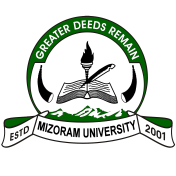     Aizawl, Mizoram – 796 004-----------------------------------------------------------------------------------------------------------------ASSESSMENT CRITERIA AND METHODOLOGY PROFORMA FOR PROMOTION UNDER CAS FOR TEACHING CADRE[Regulation: UGC Regulations, 2018 dt. 18.07.2018]PART-A: GENERAL INFORMATION AND ACADEMIC BACKGROUNDName (in Block Letters)			:Father’s/Mother’s/Husband’s Name	:Date  and Place of Birth			:Sex (Male/Female/Transgender)		: Marital Status				:Nationality					:Category (SC/ST/OBC/PWD/General)	:		Name of Department/Centre		:Current Designation & Level		:Designation and Level for which 		:application under CAS is submittedDate of eligibility for promotion		:Date  of Last Appointment/Promotion	:Academic Qualifications			:Research Degrees:Appointments held prior to joining this institution:Post held after appointment at this institution:Teaching Experience:Teaching experience: P.G. Classes: ……... Years; UG Classes: ……….. YearsResearch experience excluding years spent in M.Phil./Ph.D.: ………. YearsField of Specialization under the Subject/Discipline:(a)(b)UGC-HRDC Orientation/Refresher Course/FDP/any other course attended:List of Enclosures (for PART-A):(Please attach self-certified copies of certificates, papers etc. wherever necessary)PART-C: ACADEMIC AND RESEARCH SCORE (ARS)(During the entire period of assessment)1. Research Papers in Peer-Reviewed or UGC listed Journals* Latest Impact Factor as per JCR-Thomson Reuter.** For Authorship: Kindly indicate whether you are (i) Single Author (ii) First and Principal/Corresponding author/Supervisor/Mentor or (iii) Other Author/Co-author. This should be as per standard definition of the respective terms as applicable to the concerned discipline.2. Publications (other than Research papers)(a) Books authored (b) Translation works in Indian and Foreign languages by qualified faculties* For Publication Type: Kindly indicate whether the publication is (i) Text/Reference/Subject Books, (ii) Edited/Translated Books, (iii) Chapters in Books/Full Paper in Conference Proceedings. For Conference Proceedings only full Papers will be considered, abstracts will not be considered.** For Authorship: Kindly indicate whether you are (i) Single Author/Editor/Translator, (ii) First and Principal/Corresponding author/supervisor/mentor, (iii) Other Author/Co-author, (iv) First Editor/ translator or (v) Co-editor/Co-translator. This should be as per standard definition of the respective terms as applicable to the concerned discipline.3. Creation of ICT mediated Teaching-Learning pedagogy and content development of new and innovative courses and curricula(a) Development of Innovative pedagogy(b) Design of new curricula and courses(c) MOOCs(d) E-Content4. Research Guidance/Research Projects(a) Research Guidance(b) Research Projects Completed(c) Research Projects Ongoing(d) Consultancy5. Patents/Policy Document/Awards/Fellowship(a) Patents(b) Policy Document submitted to an International body/organization like UNO/UNESCO/World Bank/International Monetary Fund etc. or Central Government or State Government(c) Awards/Fellowship6. Invited Lecture/Papers presented in Conferences/Seminars/Refresher/Orientation/FDP(Paper presented in Seminars/Conferences and also published as full paper in Conference Proceedings will be counted only once. Merely attending the Conference, Seminar, FDP does not qualify for ARS score. Accepted full paper must be presented during the Conferences/Seminars/FDP to qualify for ARS score).SUMMARY OF ACADEMIC AND RESEARCH SCORE (ARS):OTHER RELEVANT INFORMATION (Attach self certified evidence, wherever possible):Academic awards and distinctions:Membership/Fellowship of Learned bodies/Societies:Literary, cultural or other activities(e.g. attainment in sports etc.) in which the applicant is interested and distinctions obtained:Please give details of any other credential, significant contributions, awards received, responsibilities, etc. not mentioned earlier:Future Plans (In approximately 150 words):I certify that the information provided is correct as per records enclosed alongwith the duly filled PBAS proformaDate:Place:												Signature & Designation of the applicantThe particulars given in this application have been checked and verified from office records and documents enclosed are found to be correct.Date:Place:Head of the Department/CentreExaminationName of Board/ UniversityYear of Passing% of MarksDivision/ Class/ GradeMain SubjectsHigh SchoolHigher SecondaryGraduationPost-GraduationOther examinations, if anyDegreesTitle of dissertation/thesisDate of AwardName of the UniversityM.Phil.Ph.D./D.Phil.D.Sc./D.Litt.DesignationEmployerDate of(dd/mm/yyyy)Date of(dd/mm/yyyy)Pay Band with AGP/ LevelReason for leavingDesignationEmployerJoiningLeavingPay Band with AGP/ LevelReason for leavingDesignationDepartmentDuration(dd/mm/yyyy)Duration(dd/mm/yyyy)Pay Band with AGP/LevelDesignationDepartmentFromToPay Band with AGP/LevelName of the InstitutionPosition held & Pay Band with AGP/ LevelAdhoc/ Temporary/ PermanentDuration(dd/mm/yyyy)Duration(dd/mm/yyyy)Total experience(as on …………..)Total experience(as on …………..)Total experience(as on …………..)Name of the InstitutionPosition held & Pay Band with AGP/ LevelAdhoc/ Temporary/ PermanentFromToYearsMonthsDaysName of the CoursePlaceDurationSponsoring agency1.2.3.4.5.6.7.8.9.…SNTitle of the paper, with Journal’s name, Year of publication, Vol. No., Page Nos., etc.ISBN/ISSN No.Impact Factor, if any*Author-ship**ScoreSNPublication Type*Title of the Book Chapter/Book/ Conference Proceeding, with year of publication and other publication details.ISBN/ISSN No.Level International/NationalAuthor-ship**ScoreTotal ScoreTotal ScoreTotal ScoreTotal ScoreTotal ScoreTotal ScoreSNPublication Type*Title of the Book Chapter/Book/ Conference Proceeding, with year of publication and other publication details.ISBN/ISSN No.Level International/NationalAuthor-ship**ScoreTotal ScoreTotal ScoreTotal ScoreTotal ScoreTotal ScoreTotal ScoreSNBrief descriptionOrganization for which it was developedLevel:(PG/UG)ScoreTotal ScoreTotal ScoreTotal ScoreTotal ScoreSNBrief descriptionOrganization for which it was developedLevel:(PG/UG)ScoreTotal ScoreTotal ScoreTotal ScoreTotal ScoreSNBrief descriptionOrganization for which it was developedLevel:(PG/UG)Score(i)Development of complete MOOCs in 4 quadrants (4 credit course) (In case of MOOCs of lesser credits 5 marks/credit)(ii)MOOCs (developed in 4 quadrant) per module/lecture(iii)Content writer/subject matter expert for each module of MOOCs (at least one quadrant)(iv)Course Coordinator for MOOCs (4 credit course) (In case of MOOCs of lesser credits 2 marks/credit)Total ScoreTotal ScoreTotal ScoreTotal ScoreSNBrief descriptionOrganization for which it was developedLevel:(PG/UG)Score(i)Development of e-Content in 4 quadrants for a complete course/e-book(ii)e-Content (developed in 4 quadrants) per module(iii)Contribution to development of e-content module in complete course/paper/e-book (at least one quadrant)(iv)Editor of e-content for complete course/paper/e-bookTotal ScoreTotal ScoreTotal ScoreTotal ScoreLevel of GuidanceNumber EnrolledThesis/Dissertation submittedThesis/Dissertation submittedDegree AwardedDegree AwardedScoreLevel of GuidanceNumber EnrolledPeriodNumberPeriodNumberScorePh.D.M.Phil./P.G. dissertation--Total ScoreTotal ScoreTotal ScoreTotal ScoreTotal ScoreTotal ScoreSNTitle of Research ProjectFunding AgencyPeriodPI/Co-PI/ Joint PIAmountScoreTotal ScoreTotal ScoreTotal ScoreTotal ScoreTotal ScoreTotal ScoreSNTitle of Research ProjectFunding AgencyPeriodPI/Co-PI/ Joint PIAmountScoreTotal ScoreTotal ScoreTotal ScoreTotal ScoreTotal ScoreTotal ScoreSNTitle of Consultancy ProjectFunding AgencyPeriodAmountScoreTotal ScoreTotal ScoreTotal ScoreTotal ScoreTotal ScoreSNBrief DescriptionPatent No.Date of AwardLevel:International/ NationalScoreTotal ScoreTotal ScoreTotal ScoreTotal ScoreTotal ScoreSNTitle of Policy DocumentName of Body/ OrganizationDate of SubmissionLevel:International/National/StateScoreTotal ScoreTotal ScoreTotal ScoreTotal ScoreTotal ScoreSNName of Awards/FellowshipAwarding AgencyFrom ___To ____Level: International/ NationalScoreTotal ScoreTotal ScoreTotal ScoreTotal ScoreTotal ScoreSNTitle of the Invited Lecture/Paper presentedTitle of Conference/ Seminar etc.Organised byDate of Presenta-tionLevel: International (Abroad)/ International (within India)/ National/State/UniversityScoreTotal ScoreTotal ScoreTotal ScoreTotal ScoreTotal ScoreTotal ScoreSl. No./CategoryAcademic and Research ActivityScore1Research Papers in Peer-Reviewed or UGC listed Journals2Publications (other than Research papers)3Creation of ICT mediated Teaching-Learning pedagogy and content development of new and innovative courses and curricula4Research Guidance/Research Projects5PatentsPolicy DocumentAwards/Fellowship6Invited Lecture/Papers presented in Conferences/ Seminars/Refresher/Orientation/FDPTotal Score = TScore from [5(b)+6] = P30% of Total Score = QCapped Total Score = T-(P-Q), if P>QNo. of categories from which Academic/Research Score obtained by the applicant (score shall be from the minimum of three categories out of six categories)